 EXCEL 2010 AVANZADO *RECOPILACIÓN DE PREGUNTAS DE EXÁMENES*MM1-Tipos de referencias en Excel 2010:
   -Relativas.
   -Absolutas.
   -Mixtas.
2-¿Precede la operación suma a la operación multiplicar?
   -FALSO.
3-¿Qué significa ¡DIV/0!?
   -.Hace error porque se ha dividido entre 0.
4-¿Para pegar....,hace falta la opción?
   a-Pegado especial.
   b-Pegar valores.
   C- PEGAR.  
   d-Otras opciones de pegado.
5-Si tengo 3 columnas seleccionadas, y pincho en insertar columna ,¿cuantas se insertan?
   -3 columnas.
6-Si pincho en el icono sinónimos, ¿Qué aparece?
   - Se abre el panel de Referencia.
7-¿Como se puede modificar el contenido de una celda?
   -F2.
8-La cinta de opciones muestra todas las fichas?
   -FALSO.
9-En Excel en la vista preliminar, ¿Qué se puede ver?
   -UNA HOJA DE EXCEL.
   -UN GRUPO DE HOJAS DE EXCEL.
   -Un libro.
   -Varios libros.
10-¿Se pueden hacer cambios en un documento de Excel que está con contraseña?
   -VERDADERO.
11-¿Se puede copiar una celda seleccionada a otro libro de Excel?
   a-si.
   b-NO, SI ANTES NO TENEMOS PULSADA LA TECLA ALT.
   c-Nunca.
12-Insertar función.
   -Mayuc.+F3.
13-Ocultar columna.
   -Ctrl + 0.

14-Se pueden obtener datos externos desde:
   a-ACCESS.
   b-Desde Word.
   c-DESDE LA WEB.
   D-DESDE SQL SEVER.
15-¿Se puede proteger una celda?
   -Si, pero primero hay que proteger la hoja.


1. Pueden guardarse gráficos? Si
2. Cuántos caracteres entran en una celda? 16.000
3. Dónde se protege hoja o libro? Revisar
3.Se puede proteger celda? Sí, pero antes hay que proteger libro
4.Definición de referencias circulares
5.Qué clase o tipos de gráficos dinámicos? Tablas dinámicas + Gráfico estadístico
6. Cuál es el nº de la suma en subtotales? 9
7. AHORA () Qué hace? La hora actual
8. Insertar hipervínculo
9. Definición de tablas dinámicas
10. Operaciones? Suma, Media... (todas menos resta)
11. Fórmulas de referencia externa: La fórmula manipula datos que no están en ese mismo libro 
12. Cómo se alinea el texto por defecto? A la izda
Y de las de hacer (había un  montón):
1.  Ordenar alfabéticamente dos rangos distintos: Datos /Ordenar y filtrar
2. Varias de cada oveja con su pareja (operaciones de suma) - Desde dónde se cambian las listas personalizadas?
Desde el apartado Opciones de Archivo
- Cómo se accede a las plantillas de excel
Archivo-Nuevo
- Para qué es el formato condicional?
Para resaltar algunas celdas en función de unas reglas (o algo así)
- Cómo hacer para que haya tres dígitos/decimales?
000
- Se puede proteger desde "Formato"?
Sí
- Qué elementos se muestran en la barra de estado
- Cómo se activa el formato de celdas
Control + 1
- Se puede dar estilo a una imagen?
Sí
- A qué ficha pertenece "opciones de la hoja?
Diseño de página
- Se puede dar un nombre a un rango?
Sí
- Para qué sirve "Evaluar fórmula"?
- Se puede buiscar en los comentarios?
Sí
´- Para qué sirve "Inmovilizar"?
Para panelesMe han comentado que entre las preguntas salen:
- una de función o
- una de insertar hipervínculo
- validar datos números enteros
- insertar gráfico dinámico
- quitar el formato condicional
- ver las plantillas nuevas (desde archivo-opciones)
- función si
- cambiar el orden de ordenado de una selección (desde datos- ordenar)    Para validar el valor de una celda: tic de la barra de formulas/ intro/ flecha de direcciones (hay que elegir estas tres de cuatro)1.-Asistente para gráficos de excel o algo así:
Java
Html
Otra 
VISUAL BASIC

2.-Trabajar con datos de otras hojas:
%
! (ESTA ES LA BUENA)
Otra
Otra

3.-Como se fija una celda B2 que está en HOJA 2
Hoja 2!B2

4.-Se puede seleccionar una fila y una columna a la vez. VERDADERO

5.-Como se sabe si una celda tiene un comentario. EN LA ESQUINA SUPERIOR DERECHA TIENE UNA MARCA ROJA

6.- Como se pueden ordenar la filas en excel
HORIZONTAL
VERTICAL 
EN CASCADA
Otra1.   ¿Se puede guardar un gráfico como plantilla?  Si.

2.   ¿Se pude guardar una tabla como plantilla?  Si.

3.   Emparejar ( en algún documento por ahí puesto está mal relacionado, porque yo lo puse tal cual y me dio error, así que en la revisión me aprendí de memoria las palabras clave)

CONTAR   ….valores numéricos
CONTARÁ   (la que sobra)
CONTAR SÍ   …. Determinada condición

4.   ¿Para que sirve la acción Trasponer? Para cambiar filas por columnas.

5.   Si el formato de la B3 es $B10$ y lo copiamos en la B10, ¿Cómo aparece? 
Aparece igual; es decir,  $B10$

6.   ¿Qué podemos Proteger? Hojas, libros y celdas.

7.   ¿Dónde hay que darle para Proteger un documento?  En Revisar.

8.   ¿Se puede buscar en los comentarios? Si.

9.   ¿Se puede buscar en las fórmulas? Si

10.   Como existe el Formato Fórmulas, también existe el Formato Cubo.  V

11.   Los valores constantes en una fórmula son: Texto, número, y fecha y hora.

12.   Se puede ordenar por… Valores, colores y tamaño fuente. (Sobra Orientación)

13.   ¿Se pueden poner controles de formulario o algo parecido? 
No recuerdo la respuesta, pero si se que es la respuesta larga en la que no pone Visual Basic.

14.   ¿Qué se puede ocultar en Excel? 
La respuesta es la más larga, donde ponen todas las opciones.

15.   Habia una tabla en la que sobre algunas celdas habia unas flechas azules que apuntaban a la otra comlumna.         lA RESPUESTA DE LA 15. SIMPLEMENTE SE LOS PASOS DEL VÍDEO QUE TE PONEN AL FINAL.

 Darle a Formulas y después darle a uno de los botones que están a la izquierda del todo.

(Siento no poder explicar muy bien esta)

16.   Pasar el rango a la celda de al lado ya seleccionada.
Los pasos que hay que seguir serian estos:
  
                 1º Pinchar en la opción de Copiar que hay al lado de Pegar.   (Aquí va la imagen)
                 2º Pinchar en la celda 
                 3º Pegar1-Tipos de referencias en Excel 2010:
   -Relativas.
   -Absolutas.
   -Mixtas.
2-¿Precede la operación suma a la operación multiplicar?
   -FALSO.
3-¿Qué significa ¡DIV/0!?
   -.Hace error porque se ha dividido entre 0.
4-¿Para pegar....,hace falta la opción?
   a-Pegado especial.
   b-Pegar valores.
   C- PEGAR.  
   d-Otras opciones de pegado.
5-Si tengo 3 columnas seleccionadas, y pincho en insertar columna ,¿cuantas se insertan?
   -3 columnas.
6-Si pincho en el icono sinónimos, ¿Qué aparece?
   - Se abre el panel de Referencia.
7-¿Como se puede modificar el contenido de una celda?
   -F2.
8-La cinta de opciones muestra todas las fichas?
   -FALSO.
9-En Excel en la vista preliminar, ¿Qué se puede ver?
   -UNA HOJA DE EXCEL.
   -UN GRUPO DE HOJAS DE EXCEL.
   -Un libro.
   -Varios libros.
10-¿Se pueden hacer cambios en un documento de Excel que está con contraseña?
   -VERDADERO.
11-¿Se puede copiar una celda seleccionada a otro libro de Excel?
   a-si.
   b-NO, SI ANTES NO TENEMOS PULSADA LA TECLA ALT.
   c-Nunca.
12-Insertar función.
   -Mayuc.+F3.
13-Ocultar columna.
   -Ctrl + 0.

14-Se pueden obtener datos externos desde:
   a-ACCESS.
   b-Desde Word.
   c-DESDE LA WEB.
   D-DESDE SQL SEVER.
15-¿Se puede proteger una celda?
   -Si, pero primero hay que proteger la hoja.Pueden guardarse gráficos? Si
2. Cuántos caracteres entran en una celda? 16.000
3. Dónde se protege hoja o libro? Revisar
3.Se puede proteger celda? Sí, pero antes hay que proteger libro
4.Definición de referencias circulares
5.Qué clase o tipos de gráficos dinámicos? Tablas dinámicas + Gráfico estadístico
6. Cuál es el nº de la suma en subtotales? 9
7. AHORA () Qué hace? La hora actual
8. Insertar hipervínculo
9. Definición de tablas dinámicas
10. Operaciones? Suma, Media... (todas menos resta)
11. Fórmulas de referencia externa: La fórmula manipula datos que no están en ese mismo libro 
12. Cómo se alinea el texto por defecto? A la izda
Y de las de hacer (había un  montón):
1.  Ordenar alfabéticamente dos rangos distintos: Datos /Ordenar y filtrar
2. Varias de cada oveja con su pareja (operaciones de suma)  Desde dónde se cambian las listas personalizadas?
Desde el apartado Opciones de Archivo
- Cómo se accede a las plantillas de excel
Archivo-Nuevo
- Para qué es el formato condicional?
Para resaltar algunas celdas en función de unas reglas (o algo así)
- Cómo hacer para que haya tres dígitos/decimales?
000
- Se puede proteger desde "Formato"?
Sí
- Qué elementos se muestran en la barra de estado
- Cómo se activa el formato de celdas
Control + 1
- Se puede dar estilo a una imagen?
Sí
- A qué ficha pertenece "opciones de la hoja?
Diseño de página
- Se puede dar un nombre a un rango?
Sí
- Para qué sirve "Evaluar fórmula"?
- Se puede buiscar en los comentarios?
Sí
´- Para qué sirve "Inmovilizar"?
Para panelesEgunon: 
Me han comentado que entre las preguntas salen:
- una de función o
- una de insertar hipervínculo
- validar datos números enteros
- insertar gráfico dinámico
- quitar el formato condicional
- ver las plantillas nuevas (desde archivo-opciones)
- función si
- cambiar el orden de ordenado de una selección (desde datos- ordenar)
me lo voy a mirar. Si me lo podéis ampliar o comentar los pasos para que de correcto perfecto.
•   Plantillas:
        Preguntan los pasos para crear un doc. a partir de una plantilla.
        Otra que dan 4 opciones y son todas menos una que es obvia.
•   Buscar: Ctr+B
•   Corrección ortográfica y gramatical: el color de cada una
•   En un doc Word, mejor comenzar a escribir un esquema porque facilita
•   Para ver la estructura de un doc, en vista esquema
•   En tabla se pueden insertar imágenes
•   Imagen prediseñada se puede modificar sin problema
•   Si al arrancar el ordenador puede iniciarse Word directamente: si
•   Saltos de sección: 4 opciones y no era la que equivale a párrafo.1.-Asistente para gráficos de excel o algo así:
Java
Html
Otra 
VISUAL BASIC

2.-Trabajar con datos de otras hojas:
%
! (ESTA ES LA BUENA)
Otra
Otra

3.-Como se fija una celda B2 que está en HOJA 2
Hoja 2!B2

4.-Se puede seleccionar una fila y una columna a la vez. VERDADERO

5.-Como se sabe si una celda tiene un comentario. EN LA ESQUINA SUPERIOR DERECHA TIENE UNA MARCA ROJA

6.- Como se pueden ordenar la filas en excel
HORIZONTAL
VERTICAL 
EN CASCADA
OtraNo me había fijado con atención pero en la ficha INICIO está ordenar y filtrar y en la ficha DATOS existen las opciones de Ordenar y filtro.

FICHA INICIO


FICHA DATOS
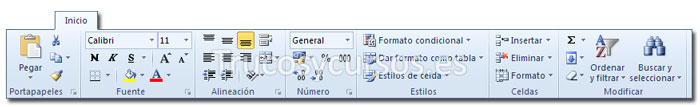 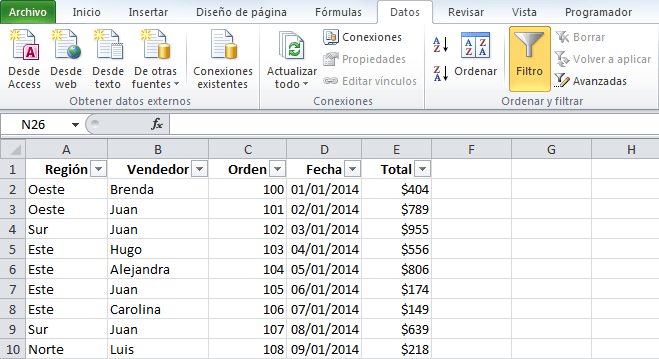 Re: Excel 2007 Avanzado *Recopilación de Preguntas de Exámenes*« Respuesta #1 en: 26 de Octubre de 2010, 16:16:48 pm »Citar1.   Doble clic en botón office. Cierra
2.   Combinaciones de teclas: 
  a.   Minimizar CTRL+F9
  b.   Ocultar y mostrar
               CTRL+MAYÚS+( Muestra las filas ocultas de la selección.
               CTRL+MAYÚS+) Muestra las columnas ocultas de la selección.
  c.   Menú formato celda: ctrl+1
  d.   Reemplazar ctrl+L
  e.   Pasar una hoja ctrl+ av pag   
3.   Se puede predeterminar un gráfico: si
4.   Icono para mover gráfico: verdadero
5.   Extensión: xlxs
6.   Extensión temas: thmx
7.   Se puede personalizar una ficha: no
8.   Para qué sirve la flechita del grupo fuente: muestra el cuadro de dialogo.
9.   Mover una hoja al final.
10.   Se puede mover una celda a otra hoja con ratón: pulsando alt.
11.   Símbolo referencias relativas: $
12.   Símbolo concatenar texto: &
13.   Opciones del grupo formato: alto y ancho, cambiar nombre.
14.   Se puede imprimir desde la barra de menú. No
15.   Se puede cambiar para que al pulsar enter no vaya a la celda de abajo por defecto: sí
16.   Se revisa ortografía en wordart: no
17.   Dos preguntas de quitar duplicados (elimina los números repetidos pero no la celda que les da nombre)
18.   Que copia la opción copiar formato: la respuesta más larga.
19.   Se puede dar diferente formato a partes distintas del contenido de celda: sí
20.   Se puede guardar una plantilla con gráfico: sí
21.   Que se puede reemplazar: constantes, texto, formato condicional.(creo)
22.   Que nos permite elegir un tema: colores,fuentes y efectos.
23.   Elementos dinámicos existentes: tablas y gráficos
24.   Cuántos criterios se pueden añadir en un autofiltro: 2
25.   Varias de la vista previa de salto de página (una era en que vista se pone si pulsamos el icono encabezado y pie)
26.   Si copiamos la fórmula $B$10 a otra celda que copiará: $B$10
27.   Para que sirve el icono de la flecha inclinada con las letras ab: orientación de la celda.
28.   El icono de alineación en medio (el centrado en vertical)
29.   Poner una celda con efecto tachado.
30.   Si tenemos 0,16 y queremos que aparezca 16%: dejar como está y aplicar formato porcentaje.
31.   Sí pulsamos el icono de goma de borrar: se despliegan opciones.
32.   Cuando eliminamos una celda: aparece el cuadro de diálogo de despalzar celdas o eliminar filas columnas.
33.   Si seleccionamos 3 filas y damos a insertar: se insertan 3 filas.
34.   Desde donde abrimos la ventana inspección: ficha fórmulas
35.   Sale un icono de una calculadora: para calcular todo el libro ahora.
36.   Que es trasponer. Cambiar filas por columnas.
37.   Sale una captura de un esquema y pregunta que es: respuesta agrupar.
38.   Referencia externa: fórmulas que utiliza datos de otros libros.
39.   Se puede hacer referencia a celdas de otros libros: si, cerrados o abiertos.
40.   Como se llama la barra que sale al seleccionar texto: mini  barra de herramientas.
41.   La barra de opciones de acceso rápido: como se llama y si se puede mostrar debajo de la cinta de opciones: sí.
42.   Para trabajar varios usuarios(o algo así) : compartir libro.
43.   Señala un icono con dibujo de dos folios con dos flechas: restablecer posición de la ventana.
44.   Al guardar cambios en un archivo original de versión 2003: se mantiene la versión 2003


Mucha teoría y poca práctica, conclusión personal: un cagarro. 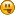 Reportar al moderador    En línea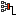 ...y tú decías: ey! nadie podrá con nosotros....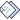 Re: Excel 2007 Avanzado *Recopilación de Preguntas de Exámenes*« Respuesta #2 en: 26 de Octubre de 2010, 19:54:18 pm »CitarCita de: lati en 26 de Octubre de 2010, 16:16:48 pm1.   Doble clic en botón office. Cierra
2.   Combinaciones de teclas: 
  a.   Minimizar CTRL+F9
  b.   Ocultar y mostrar
               CTRL+MAYÚS+( Muestra las filas ocultas de la selección.
               CTRL+MAYÚS+) Muestra las columnas ocultas de la selección.
  c.   Menú formato celda: ctrl+1
  d.   Reemplazar ctrl+L
  e.   Pasar una hoja ctrl+ av pag   
3.   Se puede predeterminar un gráfico: si
4.   Icono para mover gráfico: verdadero
5.   Extensión: xlxs
6.   Extensión temas: thmx
7.   Se puede personalizar una ficha: no
8.   Para qué sirve la flechita del grupo fuente: muestra el cuadro de dialogo.
9.   Mover una hoja al final.
10.   Se puede mover una celda a otra hoja con ratón: pulsando alt.
11.   Símbolo referencias relativas: $
12.   Símbolo concatenar texto: &
13.   Opciones del grupo formato: alto y ancho, cambiar nombre.
14.   Se puede imprimir desde la barra de menú. No
15.   Se puede cambiar para que al pulsar enter no vaya a la celda de abajo por defecto: sí
16.   Se revisa ortografía en wordart: no
17.   Dos preguntas de quitar duplicados (elimina los números repetidos pero no la celda que les da nombre)
18.   Que copia la opción copiar formato: la respuesta más larga.
19.   Se puede dar diferente formato a partes distintas del contenido de celda: sí
20.   Se puede guardar una plantilla con gráfico: sí
21.   Que se puede reemplazar: constantes, texto, formato condicional.(creo)
22.   Que nos permite elegir un tema: colores,fuentes y efectos.
23.   Elementos dinámicos existentes: tablas y gráficos
24.   Cuántos criterios se pueden añadir en un autofiltro: 2
25.   Varias de la vista previa de salto de página (una era en que vista se pone si pulsamos el icono encabezado y pie)
26.   Si copiamos la fórmula $B$10 a otra celda que copiará: $B$10
27.   Para que sirve el icono de la flecha inclinada con las letras ab: orientación de la celda.
28.   El icono de alineación en medio (el centrado en vertical)
29.   Poner una celda con efecto tachado.
30.   Si tenemos 0,16 y queremos que aparezca 16%: dejar como está y aplicar formato porcentaje.
31.   Sí pulsamos el icono de goma de borrar: se despliegan opciones.
32.   Cuando eliminamos una celda: aparece el cuadro de diálogo de despalzar celdas o eliminar filas columnas.
33.   Si seleccionamos 3 filas y damos a insertar: se insertan 3 filas.
34.   Desde donde abrimos la ventana inspección: ficha fórmulas
35.   Sale un icono de una calculadora: para calcular todo el libro ahora.
36.   Que es trasponer. Cambiar filas por columnas.
37.   Sale una captura de un esquema y pregunta que es: respuesta agrupar.
38.   Referencia externa: fórmulas que utiliza datos de otros libros.
39.   Se puede hacer referencia a celdas de otros libros: si, cerrados o abiertos.
40.   Como se llama la barra que sale al seleccionar texto: mini  barra de herramientas.
41.   La barra de opciones de acceso rápido: como se llama y si se puede mostrar debajo de la cinta de opciones: sí.
42.   Para trabajar varios usuarios(o algo así) : compartir libro.
43.   Señala un icono con dibujo de dos folios con dos flechas: restablecer posición de la ventana.
44.   Al guardar cambios en un archivo original de versión 2003: se mantiene la versión 2003


Mucha teoría y poca práctica, conclusión personal: un cagarro. 